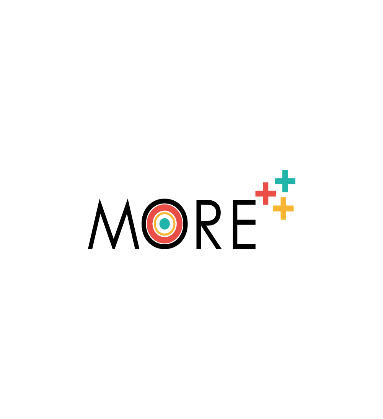 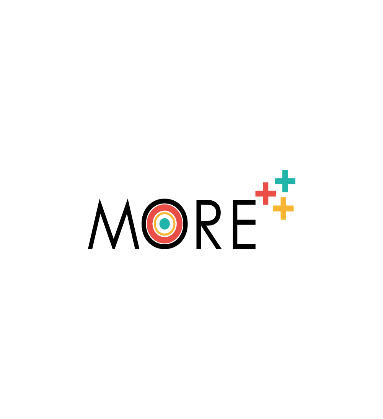 Πρότυπο Δελτίου ΕκπαίδευσηςΤίτλοςΕισαγωγή χρήστη στο πλαίσιο GreenCompΕισαγωγή χρήστη στο πλαίσιο GreenCompΛέξεις-κλειδιά (μεταετικέτα)GreenComp – βιωσιμότητα – πλαίσιο Ικανοτήτων Βιωσιμότητας – μάθηση μετασχηματισμούGreenComp – βιωσιμότητα – πλαίσιο Ικανοτήτων Βιωσιμότητας – μάθηση μετασχηματισμούΓλώσσαΑγγλικάΑγγλικάΣτόχοι / Μαθησιακά αποτελέσματαΜέχρι το τέλος αυτής της εκπαιδευτικής ενότητας θα είστε σε θέση να:Κατανοήσετε τις προϋποθέσεις και την αναλογία του πλαισίου GreenCompΕξοικειωθείτε με την έννοια των Ικανοτήτων ΒιωσιμότηταςΑποκτήσετε τις βασικές αρχές των Ικανοτήτων Βιωσιμότητας Μέχρι το τέλος αυτής της εκπαιδευτικής ενότητας θα είστε σε θέση να:Κατανοήσετε τις προϋποθέσεις και την αναλογία του πλαισίου GreenCompΕξοικειωθείτε με την έννοια των Ικανοτήτων ΒιωσιμότηταςΑποκτήσετε τις βασικές αρχές των Ικανοτήτων Βιωσιμότητας Τομέας εκπαίδευσης: (Επιλέξτε έναν)Τομέας εκπαίδευσης: (Επιλέξτε έναν)Τομέας εκπαίδευσης: (Επιλέξτε έναν)Επαγγελματικές, επιχειρηματικές και εργασιακές ικανότητεςΕπαγγελματικές, επιχειρηματικές και εργασιακές ικανότητεςXΨηφιακές δεξιότητεςΨηφιακές δεξιότητεςΕνδυνάμωση: προσωπική, κοινωνική και υγείαςΕνδυνάμωση: προσωπική, κοινωνική και υγείαςΠεριγραφήΑυτή η ενότητα περιγράφει και αναλύει το GreenComp, το ευρωπαϊκό πλαίσιο Ικανοτήτων Βιωσιμότητας.Το GreenComp καθορίζει ένα σύνολο βιώσιμων ικανοτήτων που θα τροφοδοτήσουν τα εκπαιδευτικά προγράμματα. Εδώ θα εξετάσουμε τη δομή του και τους πιθανούς τομείς εφαρμογής του.Αυτή η ενότητα περιγράφει και αναλύει το GreenComp, το ευρωπαϊκό πλαίσιο Ικανοτήτων Βιωσιμότητας.Το GreenComp καθορίζει ένα σύνολο βιώσιμων ικανοτήτων που θα τροφοδοτήσουν τα εκπαιδευτικά προγράμματα. Εδώ θα εξετάσουμε τη δομή του και τους πιθανούς τομείς εφαρμογής του.Τα περιεχόμενα διατάσσονται σε 3 επίπεδαGreenComp: το ευρωπαϊκό πλαίσιο ικανοτήτων βιωσιμότητας Η ενσωμάτωση της βιωσιμότητας στα εκπαιδευτικά και εκπαιδευτικά μας ιδρύματα είναι απαραίτητη για τη διαφύλαξη τόσο του περιβάλλοντος όσο και της δημόσιας υγείας. Η ανάπτυξη ικανοτήτων και η απόκτηση των πληροφοριών, των δεξιοτήτων και των στάσεων που είναι απαραίτητες για να αγαπάμε πραγματικά τον πλανήτη μας και να εφαρμόζουμε προστατευτικά μέτρα γίνονται δυνατά μέσω της εκπαίδευσης και της κατάρτισης. Αυτό θα διευκολύνει τη στροφή προς μια δίκαιη, φιλική προς το περιβάλλον οικονομία και κοινωνία. Η Ευρωπαϊκή Επιτροπή έχει θέσει τη μάθηση για την περιβαλλοντική βιωσιμότητα ως έναν από τους κορυφαίους στόχους της για τα επόμενα χρόνια εκτός από άλλους στόχους.Όπως αναφέρεται στην Ευρωπαϊκή Πράσινη Συμφωνία, η Επιτροπή δημιούργησε αυτό το Ευρωπαϊκό Πλαίσιο Ικανοτήτων Βιωσιμότητας, το GreenComp, ως απάντηση σε προηγούμενες επιτυχημένες πρωτοβουλίες για την προώθηση της εκπαίδευσης βάσει ικανοτήτων για τη δια βίου μάθηση.Τα κράτη μέλη της Ευρωπαϊκής Ένωσης έχουν ήδη αρχίσει να ενσωματώνουν ιδέες βιωσιμότητας σε ακαδημαϊκά και επαγγελματικά μαθήματα. Το GreenComp μπορεί να βοηθήσει όλους τους εκπαιδευτικούς και τους μαθητές στα κράτη μέλη να ενσωματώσουν τις έννοιες της περιβαλλοντικής βιωσιμότητας σε όλα τα εκπαιδευτικά συστήματα και τα προγράμματα σπουδών, βασιζόμενοι σε αυτήν την προσπάθεια.GreenComp: τι είναι αυτόΜία από τις δραστηριότητες πολιτικής που περιγράφονται στην Ευρωπαϊκή Πράσινη Συμφωνία ως καταλύτης για την ενθάρρυνση της μάθησης για την περιβαλλοντική βιωσιμότητα στην Ευρωπαϊκή Ένωση είναι η δημιουργία ενός ευρωπαϊκού πλαισίου ικανοτήτων βιωσιμότητας.Προκειμένου να υποστηριχθούν οι μαθητές στην απόκτηση πληροφοριών, δεξιοτήτων και στάσεων που ενθαρρύνουν τρόπους σκέψης, σχεδίασης και δράσης με ενσυναίσθηση, υπευθυνότητα και φροντίδα για τον πλανήτη μας και για τη δημόσια υγεία, το GreenComp καθορίζει ένα σύνολο βιώσιμων ικανοτήτων που θα τροφοδοτήσουν τα εκπαιδευτικά προγράμματα.Το GreenComp αποτελείται από τέσσερις αλληλένδετους τομείς δεξιοτήτων: "δράση για τη βιωσιμότητα", "οραματισμός βιώσιμων μελλοντικών", "αγκαλιάζοντας την πολυπλοκότητα στη βιωσιμότητα" και "ενσωμάτωση αρχών βιωσιμότητας". Κάθε τομέας αποτελείται από τρεις αλληλένδετες, εξίσου σημαντικές ικανότητες. Ο στόχος του GreenComp είναι να χρησιμεύσει ως μη δεσμευτική αναφορά για εκπαιδευτικά προγράμματα που προάγουν τη βιωσιμότητα ως ικανότητα.Στόχοι του GreenCompΤο GreenComp μπορεί να βοηθήσει στην ανάπτυξη κριτικών και συστημικών στοχαστών που ενδιαφέρονται για το παρόν και το μέλλον του κόσμου μας υποστηρίζοντας συστήματα εκπαίδευσης και κατάρτισης. Ανεξάρτητα από την ηλικία, το μορφωτικό επίπεδο ή το περιβάλλον του εκπαιδευόμενου (επίσημο, μη τυπικό ή άτυπο), και οι 12 ικανότητες του πλαισίου είναι σχετικές. Το προτεινόμενο παράδειγμα μπορεί να αυξήσει και να συμπληρώσει τις τρέχουσες περιφερειακές, δημοτικές, εθνικές και παγκόσμιες πρωτοβουλίες για τον προσδιορισμό των ικανοτήτων βιωσιμότητας. Το επιπλέον πλεονέκτημά του είναι ότι προσφέρει:ένα μοντέλο τομέων και ικανοτήτων για την βιωσιμότητας έναν ενιαίο πόρο που μπορούν να χρησιμοποιούν, να μοιράζονται και να αναφέρονται όλα τα άτομα που ασχολούνται με την περιβαλλοντική εκπαίδευση και κατάρτιση για την βιωσιμότηταμια προκαταρκτική λίστα στοιχείων ικανοτήτων, συμπεριλαμβανομένων γνώσεων, δεξιοτήτων και στάσεων, ως παραδείγματα για τον τρόπο εφαρμογής των ικανοτήτων ένα τυπικό σημείο αναφοράς για συζήτηση, ανταλλαγή πρακτικών και μάθηση από ομότιμους μεταξύ εκπαιδευτικών που ασχολούνται με τη δια βίου μάθηση σε ολόκληρη την ΕΕ συνεισφορά στην ανάπτυξη των μεταφέρσιμων ικανοτήτων και στην προώθηση της κινητικότητας στην ΕΕ για πλήρη συμμετοχή στην ευρωπαϊκή κοινωνίαΜεθοδολογία GreenComp Η ανάπτυξη μιας συναίνεσης βασισμένης σε μια ερευνητική προσέγγιση μεικτής μεθόδου οδήγησε στη δημιουργία του ευρωπαϊκού πλαισίου ικανοτήτων βιωσιμότητας.Μέσω αυτής της διαδικασίας, το GreenComp βελτιώθηκε σταδιακά και σταθερά, και ως αποτέλεσμα, γεννήθηκε το ολοκληρωμένο πλαίσιο που παρουσιάζεται σε αυτήν την ενότητα.Μια ποικίλη ομάδα άνω των 75 επαγγελματιών και ενδιαφερομένων συμμετείχε σε όλη τη διαδικασία και παρείχαν τη συμβολή τους και σταδιακά κατέληξαν σε συμφωνία.Οι συμμετέχοντες στην ομάδα αποτελούνταν από ακαδημαϊκούς και ερευνητές με εξειδίκευση στη δια βίου μάθηση και τη βιώσιμη εκπαίδευση, καθώς και ΜΚΟ, εκπρόσωποι της νεολαίας, εκπαιδευτικοί και υπεύθυνοι χάραξης πολιτικής από κράτη μέλη της ΕΕ.1.2 Ικανότητες Βιωσιμότητας.  1.2.1 Τι είναι οι ικανότητες βιωσιμότηταςΣτις αρχές της νέας χιλιετίας, ορισμένα ευρωπαϊκά έθνη άρχισαν να αλλάζουν το εθνικό τους πρόγραμμα σπουδών από βασισμένο στη γνώση σε πιο βασισμένο στις ικανότητες.Ως αποτέλεσμα αυτού του μετασχηματισμού, οι ειδικοί στην τριτοβάθμια εκπαίδευση άρχισαν να χαρτογραφούν τις μοναδικές ικανότητες βιωσιμότητας που θα πρέπει να διαθέτουν οι μαθητές και οι επαγγελματίες προκειμένου να είναι παράγοντες αλλαγής για τη βιωσιμότητα.Αν και υπάρχει ευρεία συναίνεση στην έρευνα σχετικά με τις δεξιότητες που απαιτούνται για τη βιωσιμότητα, εναπόκειται σε μεμονωμένα ιδρύματα και τοπικούς εκπαιδευτικούς ηγέτες να αγκαλιάσουν και να ενσωματώσουν αυτές τις δεξιότητες σε προγράμματα δια βίου μάθησης. Επιπλέον, μέχρι στιγμής, η έρευνα τείνει να διεξάγεται σε επίπεδο τριτοβάθμιας εκπαίδευσης, εστιάζοντας στις δεξιότητες που πρέπει να έχουν οι πρόσφατοι πτυχιούχοι και επαγγελματίες προκειμένου να συμβάλουν σε ζητήματα και δυνατότητες βιωσιμότητας.Η βιωσιμότητα χαρτογραφείται ως ικανότητα που ισχύει για όλες τις ηλικίες από το GreenComp. Ο ορισμός της ικανότητας βιωσιμότητας του GreenComp επεκτείνεται σε μια συλλογή επιμέρους στοιχείων που αναφέρονται ως ικανότητες για τη βιωσιμότητα. Για τον ορισμό μιας βιώσιμης ικανότητας, το GreenComp έχει καθορίσει τον ακόλουθο ορισμό: Μια ικανότητα βιωσιμότητας εξουσιοδοτεί τους μαθητές να ενσωματώσουν αξίες βιωσιμότητας και να αγκαλιάσουν σύνθετα συστήματα, προκειμένου να αναλάβουν ή να ζητήσουν δράση που αποκαθιστά και διατηρεί την υγεία του οικοσυστήματος και ενισχύει τη δικαιοσύνη, δημιουργώντας οράματα για βιώσιμο μέλλον. Προκειμένου οι εκπαιδευόμενοι να σκέφτονται, να σχεδιάζουν και να ενεργούν βιώσιμα και σε αρμονία με το περιβάλλον, αυτός ο ορισμός δίνει μεγάλη έμφαση στην ανάπτυξη γνώσεων, δεξιοτήτων και στάσεων για την βιωσιμότητα. Η ανάπτυξη αυτής της ικανότητας θεωρείται ότι διευκολύνεται από όλες τις μορφές μάθησης, συμπεριλαμβανομένης της επίσημης, της μη τυπικής και της άτυπης διδασκαλίας.Ξεκινά από την πρώιμη παιδική ηλικία και συνεχίζεται με τη συγκομιδή σε μικρά παιδιά και εφήβους, τη ρύθμιση του πλαισίου στους νεαρούς ενήλικες και τη συνεχή ανατροφή στους ενήλικες. Η έννοια της βιωσιμότητας ως ικανότητας αφορά τόσο τις ατομικές όσο και τις συλλογικές πτυχές της ύπαρξης.1.2.2 Διδασκαλία και μάθηση των ικανοτήτων   βιωσιμότητας Από την έναρξή της στη δεκαετία του 1960, η μετασχηματιστική μάθηση έχει συχνά συνδεθεί με την εκπαίδευση για την βιωσιμότητα και τις σχετικές ιδέες, επειδή επιδιώκει να αλλάξει θεμελιωδώς τις απόψεις, τις στάσεις και τη συμπεριφορά μας μέσω του προβληματισμού για το τι γνωρίζουμε και τι δεν γνωρίζουμε. Μας προκαλεί να σκεφτούμε κριτικά πώς αντιλαμβανόμαστε το περιβάλλον μας και το ρόλο που παίζουμε σε αυτό. Προκειμένου να αντανακλούν και να ενστερνίζονται τη βιωσιμότητα στους καθημερινούς τους ρόλους ως φοιτητές, καταναλωτές, παραγωγοί, επαγγελματίες, ακτιβιστές, υπεύθυνοι χάραξης πολιτικής, γείτονες, εργαζόμενοι, εκπαιδευτικοί και εκπαιδευτές, οργανισμοί, κοινότητες και κοινωνία γενικότερα, η εκπαίδευση για την βιωσιμότητα στοχεύει να εξοπλίσει τους μαθητές με τις απαραίτητες δεξιότητες.Αυτό το μήνυμα τονίστηκε παγκοσμίως χάρη στην πλατφόρμα που προσφέρει η Δεκαετία της Εκπαίδευσης για τη Βιώσιμη Ανάπτυξη του ΟΗΕ (DESD, 2005-2014).Εξαιτίας αυτού, ο στόχος 4.7 του ΣΒΑ 4 - ο οποίος στοχεύει να "εγγυηθεί ότι όλοι οι εκπαιδευόμενοι αποκτούν τις ικανότητες, συμπεριλαμβανομένων των γνώσεων και δεξιοτήτων που απαιτούνται για την προώθηση της βιώσιμης ανάπτυξης" - ενσωμάτωσε την εκπαίδευση για τη βιώσιμη ανάπτυξη. Αναγνωρίζεται ότι ο ΣΒΑ 4 είναι ένας κρίσιμος στόχος που πρέπει να επιτευχθεί πριν μπορέσουν να επιτευχθούν οι άλλοι 16 ΣΒΑ.Δεδομένου ότι ο στόχος της εκπαίδευσης για την βιωσιμότητα είναι να αλλάξει το άτομο και τον κοινωνικό θεσμό μέσω μιας ολιστικής προσέγγισης, θεωρείται επομένως υπό το ίδιο πρίσμα με τη μετασχηματιστική μάθηση. Τόσο η εκπαίδευση όσο και η κατάρτιση περιλαμβάνονται στη μάθηση. Είναι αυτό που ορίζουμε ως εξής:Η εκμάθηση για την περιβαλλοντική βιωσιμότητα στοχεύει να καλλιεργήσει μια νοοτροπία βιωσιμότητας από την παιδική ηλικία έως την ενήλικη ζωή με την κατανόηση ότι οι άνθρωποι αποτελούν μέρος της φύσης και εξαρτώνται από τη φύση. Οι εκπαιδευόμενοι διαθέτουν γνώσεις, δεξιότητες και συμπεριφορές που τους βοηθούν να γίνουν φορείς αλλαγής και να συμβάλουν ατομικά και συλλογικά στη διαμόρφωση του μέλλοντος εντός των πλανητικών ορίων.Μέσω της απόκτησης ικανοτήτων βιωσιμότητας, η εκμάθηση για την περιβαλλοντική βιωσιμότητα έχει τη δυνατότητα να αποτελέσει καταλύτη για την αλλαγή μεταξύ των νέων και των ενηλίκων γενεών.GreenComp: το ευρωπαϊκό πλαίσιο ικανοτήτων βιωσιμότητας Η ενσωμάτωση της βιωσιμότητας στα εκπαιδευτικά και εκπαιδευτικά μας ιδρύματα είναι απαραίτητη για τη διαφύλαξη τόσο του περιβάλλοντος όσο και της δημόσιας υγείας. Η ανάπτυξη ικανοτήτων και η απόκτηση των πληροφοριών, των δεξιοτήτων και των στάσεων που είναι απαραίτητες για να αγαπάμε πραγματικά τον πλανήτη μας και να εφαρμόζουμε προστατευτικά μέτρα γίνονται δυνατά μέσω της εκπαίδευσης και της κατάρτισης. Αυτό θα διευκολύνει τη στροφή προς μια δίκαιη, φιλική προς το περιβάλλον οικονομία και κοινωνία. Η Ευρωπαϊκή Επιτροπή έχει θέσει τη μάθηση για την περιβαλλοντική βιωσιμότητα ως έναν από τους κορυφαίους στόχους της για τα επόμενα χρόνια εκτός από άλλους στόχους.Όπως αναφέρεται στην Ευρωπαϊκή Πράσινη Συμφωνία, η Επιτροπή δημιούργησε αυτό το Ευρωπαϊκό Πλαίσιο Ικανοτήτων Βιωσιμότητας, το GreenComp, ως απάντηση σε προηγούμενες επιτυχημένες πρωτοβουλίες για την προώθηση της εκπαίδευσης βάσει ικανοτήτων για τη δια βίου μάθηση.Τα κράτη μέλη της Ευρωπαϊκής Ένωσης έχουν ήδη αρχίσει να ενσωματώνουν ιδέες βιωσιμότητας σε ακαδημαϊκά και επαγγελματικά μαθήματα. Το GreenComp μπορεί να βοηθήσει όλους τους εκπαιδευτικούς και τους μαθητές στα κράτη μέλη να ενσωματώσουν τις έννοιες της περιβαλλοντικής βιωσιμότητας σε όλα τα εκπαιδευτικά συστήματα και τα προγράμματα σπουδών, βασιζόμενοι σε αυτήν την προσπάθεια.GreenComp: τι είναι αυτόΜία από τις δραστηριότητες πολιτικής που περιγράφονται στην Ευρωπαϊκή Πράσινη Συμφωνία ως καταλύτης για την ενθάρρυνση της μάθησης για την περιβαλλοντική βιωσιμότητα στην Ευρωπαϊκή Ένωση είναι η δημιουργία ενός ευρωπαϊκού πλαισίου ικανοτήτων βιωσιμότητας.Προκειμένου να υποστηριχθούν οι μαθητές στην απόκτηση πληροφοριών, δεξιοτήτων και στάσεων που ενθαρρύνουν τρόπους σκέψης, σχεδίασης και δράσης με ενσυναίσθηση, υπευθυνότητα και φροντίδα για τον πλανήτη μας και για τη δημόσια υγεία, το GreenComp καθορίζει ένα σύνολο βιώσιμων ικανοτήτων που θα τροφοδοτήσουν τα εκπαιδευτικά προγράμματα.Το GreenComp αποτελείται από τέσσερις αλληλένδετους τομείς δεξιοτήτων: "δράση για τη βιωσιμότητα", "οραματισμός βιώσιμων μελλοντικών", "αγκαλιάζοντας την πολυπλοκότητα στη βιωσιμότητα" και "ενσωμάτωση αρχών βιωσιμότητας". Κάθε τομέας αποτελείται από τρεις αλληλένδετες, εξίσου σημαντικές ικανότητες. Ο στόχος του GreenComp είναι να χρησιμεύσει ως μη δεσμευτική αναφορά για εκπαιδευτικά προγράμματα που προάγουν τη βιωσιμότητα ως ικανότητα.Στόχοι του GreenCompΤο GreenComp μπορεί να βοηθήσει στην ανάπτυξη κριτικών και συστημικών στοχαστών που ενδιαφέρονται για το παρόν και το μέλλον του κόσμου μας υποστηρίζοντας συστήματα εκπαίδευσης και κατάρτισης. Ανεξάρτητα από την ηλικία, το μορφωτικό επίπεδο ή το περιβάλλον του εκπαιδευόμενου (επίσημο, μη τυπικό ή άτυπο), και οι 12 ικανότητες του πλαισίου είναι σχετικές. Το προτεινόμενο παράδειγμα μπορεί να αυξήσει και να συμπληρώσει τις τρέχουσες περιφερειακές, δημοτικές, εθνικές και παγκόσμιες πρωτοβουλίες για τον προσδιορισμό των ικανοτήτων βιωσιμότητας. Το επιπλέον πλεονέκτημά του είναι ότι προσφέρει:ένα μοντέλο τομέων και ικανοτήτων για την βιωσιμότητας έναν ενιαίο πόρο που μπορούν να χρησιμοποιούν, να μοιράζονται και να αναφέρονται όλα τα άτομα που ασχολούνται με την περιβαλλοντική εκπαίδευση και κατάρτιση για την βιωσιμότηταμια προκαταρκτική λίστα στοιχείων ικανοτήτων, συμπεριλαμβανομένων γνώσεων, δεξιοτήτων και στάσεων, ως παραδείγματα για τον τρόπο εφαρμογής των ικανοτήτων ένα τυπικό σημείο αναφοράς για συζήτηση, ανταλλαγή πρακτικών και μάθηση από ομότιμους μεταξύ εκπαιδευτικών που ασχολούνται με τη δια βίου μάθηση σε ολόκληρη την ΕΕ συνεισφορά στην ανάπτυξη των μεταφέρσιμων ικανοτήτων και στην προώθηση της κινητικότητας στην ΕΕ για πλήρη συμμετοχή στην ευρωπαϊκή κοινωνίαΜεθοδολογία GreenComp Η ανάπτυξη μιας συναίνεσης βασισμένης σε μια ερευνητική προσέγγιση μεικτής μεθόδου οδήγησε στη δημιουργία του ευρωπαϊκού πλαισίου ικανοτήτων βιωσιμότητας.Μέσω αυτής της διαδικασίας, το GreenComp βελτιώθηκε σταδιακά και σταθερά, και ως αποτέλεσμα, γεννήθηκε το ολοκληρωμένο πλαίσιο που παρουσιάζεται σε αυτήν την ενότητα.Μια ποικίλη ομάδα άνω των 75 επαγγελματιών και ενδιαφερομένων συμμετείχε σε όλη τη διαδικασία και παρείχαν τη συμβολή τους και σταδιακά κατέληξαν σε συμφωνία.Οι συμμετέχοντες στην ομάδα αποτελούνταν από ακαδημαϊκούς και ερευνητές με εξειδίκευση στη δια βίου μάθηση και τη βιώσιμη εκπαίδευση, καθώς και ΜΚΟ, εκπρόσωποι της νεολαίας, εκπαιδευτικοί και υπεύθυνοι χάραξης πολιτικής από κράτη μέλη της ΕΕ.1.2 Ικανότητες Βιωσιμότητας.  1.2.1 Τι είναι οι ικανότητες βιωσιμότηταςΣτις αρχές της νέας χιλιετίας, ορισμένα ευρωπαϊκά έθνη άρχισαν να αλλάζουν το εθνικό τους πρόγραμμα σπουδών από βασισμένο στη γνώση σε πιο βασισμένο στις ικανότητες.Ως αποτέλεσμα αυτού του μετασχηματισμού, οι ειδικοί στην τριτοβάθμια εκπαίδευση άρχισαν να χαρτογραφούν τις μοναδικές ικανότητες βιωσιμότητας που θα πρέπει να διαθέτουν οι μαθητές και οι επαγγελματίες προκειμένου να είναι παράγοντες αλλαγής για τη βιωσιμότητα.Αν και υπάρχει ευρεία συναίνεση στην έρευνα σχετικά με τις δεξιότητες που απαιτούνται για τη βιωσιμότητα, εναπόκειται σε μεμονωμένα ιδρύματα και τοπικούς εκπαιδευτικούς ηγέτες να αγκαλιάσουν και να ενσωματώσουν αυτές τις δεξιότητες σε προγράμματα δια βίου μάθησης. Επιπλέον, μέχρι στιγμής, η έρευνα τείνει να διεξάγεται σε επίπεδο τριτοβάθμιας εκπαίδευσης, εστιάζοντας στις δεξιότητες που πρέπει να έχουν οι πρόσφατοι πτυχιούχοι και επαγγελματίες προκειμένου να συμβάλουν σε ζητήματα και δυνατότητες βιωσιμότητας.Η βιωσιμότητα χαρτογραφείται ως ικανότητα που ισχύει για όλες τις ηλικίες από το GreenComp. Ο ορισμός της ικανότητας βιωσιμότητας του GreenComp επεκτείνεται σε μια συλλογή επιμέρους στοιχείων που αναφέρονται ως ικανότητες για τη βιωσιμότητα. Για τον ορισμό μιας βιώσιμης ικανότητας, το GreenComp έχει καθορίσει τον ακόλουθο ορισμό: Μια ικανότητα βιωσιμότητας εξουσιοδοτεί τους μαθητές να ενσωματώσουν αξίες βιωσιμότητας και να αγκαλιάσουν σύνθετα συστήματα, προκειμένου να αναλάβουν ή να ζητήσουν δράση που αποκαθιστά και διατηρεί την υγεία του οικοσυστήματος και ενισχύει τη δικαιοσύνη, δημιουργώντας οράματα για βιώσιμο μέλλον. Προκειμένου οι εκπαιδευόμενοι να σκέφτονται, να σχεδιάζουν και να ενεργούν βιώσιμα και σε αρμονία με το περιβάλλον, αυτός ο ορισμός δίνει μεγάλη έμφαση στην ανάπτυξη γνώσεων, δεξιοτήτων και στάσεων για την βιωσιμότητα. Η ανάπτυξη αυτής της ικανότητας θεωρείται ότι διευκολύνεται από όλες τις μορφές μάθησης, συμπεριλαμβανομένης της επίσημης, της μη τυπικής και της άτυπης διδασκαλίας.Ξεκινά από την πρώιμη παιδική ηλικία και συνεχίζεται με τη συγκομιδή σε μικρά παιδιά και εφήβους, τη ρύθμιση του πλαισίου στους νεαρούς ενήλικες και τη συνεχή ανατροφή στους ενήλικες. Η έννοια της βιωσιμότητας ως ικανότητας αφορά τόσο τις ατομικές όσο και τις συλλογικές πτυχές της ύπαρξης.1.2.2 Διδασκαλία και μάθηση των ικανοτήτων   βιωσιμότητας Από την έναρξή της στη δεκαετία του 1960, η μετασχηματιστική μάθηση έχει συχνά συνδεθεί με την εκπαίδευση για την βιωσιμότητα και τις σχετικές ιδέες, επειδή επιδιώκει να αλλάξει θεμελιωδώς τις απόψεις, τις στάσεις και τη συμπεριφορά μας μέσω του προβληματισμού για το τι γνωρίζουμε και τι δεν γνωρίζουμε. Μας προκαλεί να σκεφτούμε κριτικά πώς αντιλαμβανόμαστε το περιβάλλον μας και το ρόλο που παίζουμε σε αυτό. Προκειμένου να αντανακλούν και να ενστερνίζονται τη βιωσιμότητα στους καθημερινούς τους ρόλους ως φοιτητές, καταναλωτές, παραγωγοί, επαγγελματίες, ακτιβιστές, υπεύθυνοι χάραξης πολιτικής, γείτονες, εργαζόμενοι, εκπαιδευτικοί και εκπαιδευτές, οργανισμοί, κοινότητες και κοινωνία γενικότερα, η εκπαίδευση για την βιωσιμότητα στοχεύει να εξοπλίσει τους μαθητές με τις απαραίτητες δεξιότητες.Αυτό το μήνυμα τονίστηκε παγκοσμίως χάρη στην πλατφόρμα που προσφέρει η Δεκαετία της Εκπαίδευσης για τη Βιώσιμη Ανάπτυξη του ΟΗΕ (DESD, 2005-2014).Εξαιτίας αυτού, ο στόχος 4.7 του ΣΒΑ 4 - ο οποίος στοχεύει να "εγγυηθεί ότι όλοι οι εκπαιδευόμενοι αποκτούν τις ικανότητες, συμπεριλαμβανομένων των γνώσεων και δεξιοτήτων που απαιτούνται για την προώθηση της βιώσιμης ανάπτυξης" - ενσωμάτωσε την εκπαίδευση για τη βιώσιμη ανάπτυξη. Αναγνωρίζεται ότι ο ΣΒΑ 4 είναι ένας κρίσιμος στόχος που πρέπει να επιτευχθεί πριν μπορέσουν να επιτευχθούν οι άλλοι 16 ΣΒΑ.Δεδομένου ότι ο στόχος της εκπαίδευσης για την βιωσιμότητα είναι να αλλάξει το άτομο και τον κοινωνικό θεσμό μέσω μιας ολιστικής προσέγγισης, θεωρείται επομένως υπό το ίδιο πρίσμα με τη μετασχηματιστική μάθηση. Τόσο η εκπαίδευση όσο και η κατάρτιση περιλαμβάνονται στη μάθηση. Είναι αυτό που ορίζουμε ως εξής:Η εκμάθηση για την περιβαλλοντική βιωσιμότητα στοχεύει να καλλιεργήσει μια νοοτροπία βιωσιμότητας από την παιδική ηλικία έως την ενήλικη ζωή με την κατανόηση ότι οι άνθρωποι αποτελούν μέρος της φύσης και εξαρτώνται από τη φύση. Οι εκπαιδευόμενοι διαθέτουν γνώσεις, δεξιότητες και συμπεριφορές που τους βοηθούν να γίνουν φορείς αλλαγής και να συμβάλουν ατομικά και συλλογικά στη διαμόρφωση του μέλλοντος εντός των πλανητικών ορίων.Μέσω της απόκτησης ικανοτήτων βιωσιμότητας, η εκμάθηση για την περιβαλλοντική βιωσιμότητα έχει τη δυνατότητα να αποτελέσει καταλύτη για την αλλαγή μεταξύ των νέων και των ενηλίκων γενεών.Αυτοαξιολόγηση (ερωτήματα και απαντήσεις πολλαπλών επιλογών)Το GreenComp απαιτούνταν από την Πράσινη Συμφωνία.ΣωστόΛάθοςΗ εκμάθηση των ικανοτήτων βιωσιμότητας συνδέεται με:Μετασχηματιστική μάθησηΣυνδημιουργική μάθησηΔιπλή μάθησηΠόσες ικανότητες έχει το πλαίσιο;101112Πόσους τομείς έχει το πλαίσιο;345Ποιο ΣΒΑ είναι κρίσιμος για τη βιώσιμη ανάπτυξη;ΣΒΑ 3ΣΒΑ 4ΣΒΑ 5Το GreenComp απαιτούνταν από την Πράσινη Συμφωνία.ΣωστόΛάθοςΗ εκμάθηση των ικανοτήτων βιωσιμότητας συνδέεται με:Μετασχηματιστική μάθησηΣυνδημιουργική μάθησηΔιπλή μάθησηΠόσες ικανότητες έχει το πλαίσιο;101112Πόσους τομείς έχει το πλαίσιο;345Ποιο ΣΒΑ είναι κρίσιμος για τη βιώσιμη ανάπτυξη;ΣΒΑ 3ΣΒΑ 4ΣΒΑ 5Πόροι (βίντεο, σύνδεσμος αναφοράς)////Σχετικό υλικόΣχετικό PPTΒιβλιογραφίαhttps://publications.jrc.ec.europa.eu/repository/handle/JRC128040https://joint-research-centre.ec.europa.eu/greencomp-european-sustainability-competence-framework_enGreenComphttps://publications.jrc.ec.europa.eu/repository/handle/JRC128040https://joint-research-centre.ec.europa.eu/greencomp-european-sustainability-competence-framework_enGreenCompΠαρέχεται απόIHF + CIRCLEIHF + CIRCLE